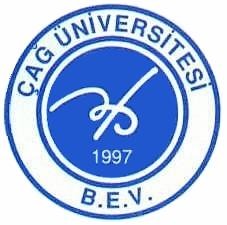 ÇAĞ ÜNİVERSİTESİÖĞRENCİ STAJ DOSYASICAG UNIVERSITYINTERNSHIP FILEÇağ Üniversitesi Yaşar Bayboğan KampüsüAdana Mersin Karayolu Üzeri 33800 Yenice /Tarsus/Mersin – TÜRKİYE Tel : +90 324 651 4800  Fax : +90 324 651 4811e-mail :iibf@cag.edu.trweb: www.cag.edu.trÇAĞ ÜNİVERSİTESİÖĞRENCİ STAJ DOSYASICAG UNIVERSITYINTERNSHIP FILEÖĞRENCİNİN :STUDENT’S:Adı – Soyadı :	Name - SurnameÖğrenci Numarası :	NumberAdres  : .	AddressTelefon Numarası :	Telephone NumberKURUMUN :ENTERPRISE’S:(Öğrenci Birden Fazla İşletmede Staj Yapacak İse)Kurum BilgileriAdı : 	NameAdresi : 	AddressTelefon Numarası : 	Telephone NumberFax Numarası : 	Fax NumberStajın Başlama Tarihi :	Beginning DatesBitiş Tarihi :	Ending DatesKurumda Çalışan Eleman Sayısı	Number of Employees in the InstitutionKurum Yetkilisinin Adı-Soyadı:	Name of The Manager2. Kurum BilgileriAdı : 	NameAdresi : 	AddressTelefon Numarası : 	Telephone NumberFax Numarası : 	Fax NumberStajın Başlama Tarihi :	Beginning DatesBitiş Tarihi :	Ending DatesKurumda Çalışan Eleman Sayısı	Number of Employees in the InstitutionKurum Yetkilisinin Adı-Soyadı:	Name of The ManagerSTAJ KOMİSYONU DEĞERLENDİRME FORMUTHE EVALUATION FORM FOR THE INTERNSHIP COMISSIONÇağ Üniversitesi……………………………..……………….....Fakültesi/MYO,.................................................................. Bölümü öğrencilerinden.…………………………numaralı ………….............................................’in staj dosyası incelenmiş olup, adı geçen öğrencinin stajının başarılı/başarısız sayılması hususunda karar verilmiştir.Student…………………………………… With The I.D. Number………………………… of Cag Unıversity Faculty/HVS of …………………………………………………………..has been decided to be successful/unsuccessful following the evaluation of the ınternship file.…../…../ 20… ONAYApprovalKomisyon BaşkanıHead of the Comission Üye	ÜyeMember	MemberT.C. ÇAĞ ÜNİVERSİTESİÇAĞ ÜNİVERSİTESİ FAKÜLTELERİ VE MESLEK YÜKSEKOKULUNA AİT ÖĞRENCİ STAJ YÖNERGESİAMAÇMadde 1- Bu Yönergenin Amacı, Çağ Üniversitesi öğrencilerinin öğrenim sürelerince yapmakla yükümlü oldukları staj programlarını ve stajın yapılacağı işletme ile ilgili usul ve esasları, Fakülte Staj Komisyonunun görev ve sorumluluklarını belirlemektir.KAPSAMMadde 2- Bu yönerge, Çağ Üniversitesi öğrencilerinin stajların planlanması, yürütülmesi ve değerlendirilmesi ile ilgili temel esasları kapsamaktadır.TANIMLARMadde 3- Yönergede geçen,Fakülte	: Çağ Üniversitesi Fakültelerini ve Meslek YüksekokulunuBölüm	: Fakülte  Bölümlerini Komisyon	: Fakültelerin ve Meslek Yüksekokulunun Staj KomisyonunuKurul	: Fakültelerin ve Meslek Yüksekokulunun Yönetim Kurulunu Yönerge	: Öğrenci Staj Yönergesini İşletme	: Staj Yapılan İşletmeyi / KurumuProgram	: Meslek Yüksekokulu ProgramlarınıSTAJ KOMİSYONUMadde 4- Komisyon, Dekan ve Müdür tarafından atanan biri Dekan/Müdür Yardımcısı olmak üzere 3 üyeden oluşur. Komisyonunun görevleri şunlardır;Öğrencilerin stajlarını yönerge hükümleri gereğince yapmalarını sağlamak,Eğitim programının özelliklerini taşıyan işletmelerde staj yapmaları için öğrencileri yönlendirmek,Öğrencilere staj yeri temininde yardımcı olmak,Gerekli görüldüğü durumda staj ile ilgili olarak mülakat ve uygulamalar düzenlemek.Her eğitim-öğretim yılı içerisinde en az bir toplantı düzenleyerek staj yapan öğrencilerin staj değerlendirmesini yapmak ve değerlendirme sonuçlarını Fakülte Dekanlıklarına ve Meslek Yüksekokulu Md.lüğüne  sunmak.STAJ İLE İLGİLİ HÜKÜMLERMadde 5- Öğrenciler eğitimleri süresince; kendilerinin tercih edeceği ve eğitim öğretimini aksatmayacak dönemlerde stajlarını yapabilirler.Stajın AmacıMadde 6- Staj, fakülteler ve meslek yüksekokulu öğrencilerinin iş hayatını tanımalarını sağlamak, öğrenimleri boyunca edindikleri teorik bilgi ve becerilerini kendi alanlarında uygulayarak güçlendirmek, yönlendirmek, doğru karar verme alışkanlıklarını geliştirmek ve uygulamaya yönelik deneyim kazanmalarını sağlamaya yönelik amaçları taşıyan, fiilen uygulanması zorunlu kılınan bir eğitim çalışmasıdır.Staj SüresiMadde 7- Öğrenciler stajlarını yılda en az 30 iş günü olmak üzere toplam 60 gün yapabilirler.Staj YeriMadde 8- Öğrenci stajını yurt içinde yapabileceği gibi yurt dışında da yapabilir. Öğrenci bölümüyle/programıyla ilgili  eğitim programının özelliklerine göre staj yerini kendisi bulmak durumundadır. Stajın YürütülmesiMadde 9- Öğrenciler, işletmelerin/ kurumların belirlediği tarihlerde stajlarını tamamlamak durumundadırlar.Madde 10- Stajına başlayan öğrenci staj yaptığı işletmenin/kurumun belirleyeceği kurallara uymak zorundadır.Madde 11- Öğrencinin staj yapacağı birim işletme/ kurum tarafından belirlenir.Madde 12- Haftalık izin günü haricinde, herhangi bir nedenle (sağlık, ücretsiz izin… vs) staj yapılan işletmeden alınan izinlerin staj defterine işlenmesi zorunludur. Öğrenci kullandığı fazladan izin günleri kadar ek iş günü çalışarak işletmenin belirlediği staj gününü tamamlamak zorundadır.Staj Dosyasının DoldurulmasıMadde 13- Staj dosyasındaÖğrencinin,Staj yapılan İşletme/Kurum Birim YetkilisininFakülteler ve MYO  Staj Komisyonu’nun doldurması ve onaylaması  için bölümler yer almaktadır.Bu bölümlerden ;Öğrenci, staj süresince üstlendiği görevleri, sorumluluklarını staj dosyasında belirtilen ilgili alanlara günlük olarak dolduracaktır.Günlük olarak doldurulan “Birim Yetkilisinin Görüş ve Önerileri” kısmını, staj yapılan birim amiri, staj süresince öğrencinin hal, tutum ve performansının değerlendirildiği görüş ve önerileri bildirerek imzalamalıdır.Staj defterinin ilk sayfası işletmenin insan kaynakları (personel) birim yetkilisi tarafından işletme mührü ile onaylanacaktır.Staj dosyasının son sayfasında yer alan staj başarı durumunun yazılacağı kısım, “Staj Komisyonu Değerlendirme Formu” Staj Komisyonunca doldurulacaktır.Staj Dosyasının TeslimiMadde 14- Staj dosyası, stajın bitimini takip eden yarıyılın en geç ikinci haftasına kadar Fakülte Dekanlıklarına ve MYO Müdürlüklerine  teslim teslim edilmelidir.Staj Yapılan İşletmenin DeğişikliğiMadde 15- Staja başlayan öğrenci, gerekçeleri yazılı ve detaylı olarak komisyon başkanlığına bildirilmek şartıyla staj yaptığı işletmeyi/kurumu değiştirme talebinde bulunabilir. Stajın Kabul Olmayacağı DurumlarMadde 16- Staj,Öğrencinin staj yaptığı işletmenin belirlediği kurallara uymadığı durumlarda,Öğrencinin (S) ‘yeterli’ notu dışında herhangi bir not alması durumunda,Staj süresinin eksik olması ,Öğrencinin, staj yaptığı işletmede/kurumda Üniversitenin itibarına zarar verecek herhangi bir davranışta bulunması ,Staj dosyasındaki ilgili bölümlerin işletme/kurum yetkililerine onaylatılmamış olması ,Staj dosyasının Komisyonca belirlenen tarihte teslim edilmemesi     ,Mesleki etik ihlali, durumlarında Kabul edilmez.Stajın DeğerlendirilmesiMadde 17- Staj değerlendirmesi, Çağ Üniversitesi Ön Lisans, Lisans Öğretim ve Sınav Yönetmeliğinin ilgili maddesi uyarınca; Komisyon tarafından (S) ‘yeterli’, (U) ‘yetersiz’, (NA) ‘devamsızlık nedeni ile başarısız’, (E) ‘eksik’ notlarından herhangi biri verilir. Staj Değerlendirmesine İtirazMadde 18- Öğrenci Çağ Üniversitesi Ön Lisans, Lisans Öğretim ve Sınav Yönetmeliğinin ilgili maddesi uyarınca, değerlendirme sonuçlarının duyurulmasını takip eden en çok 2 (iki) hafta içerisinde Staj Komisyonuna vereceği yazılı dilekçe ile değerlendirmeye itirazda bulunabilir. Bu itiraz Staj Komisyonunca değerlendirmeye alınır ve sonuçlandırılır.SON HÜKÜMLERMadde 19- Bu yönerge hükümleri Üniversite Senato Kararıyla yürürlüğe girer. Senato gerekli gördüğü hallerde bu yönergede değişiklik yapabilir. Madde 20- Bu yönerge hükümlerini Çağ Üniversitesi Fakülteleri ve Meslek Yüksekokulu uygular.Madde 21 – Bu Yönerge 22/03/2016 tarih ve 2016/05 sayılı senato kararıyla yürürlüğe girer.Madde 22 – Bu yönerge hükümlerini Çağ Üniversitesi Rektörü yürütür.Öğrencinin Adı SoyadıName and Surname of the StudentSınıfı  ve NumarasıClass and NumberBölümüDepartmentÇAĞ ÜNİVERSİTESİÖĞRENCİ STAJ DOSYASICAG  UNIVERSITYINTERNSHIP FILEÇAĞ ÜNİVERSİTESİÖĞRENCİ STAJ DOSYASICAG  UNIVERSITYINTERNSHIP FILEÇAĞ ÜNİVERSİTESİÖĞRENCİ STAJ DOSYASICAG  UNIVERSITYINTERNSHIP FILEÇAĞ ÜNİVERSİTESİÖĞRENCİ STAJ DOSYASICAG  UNIVERSITYINTERNSHIP FILETarih:DateTarih:DateStajın Yapıldığı Birim:Department Served inStajın Yapıldığı Birim:Department Served inGünlerDaysYapılan İşlerWorks AccomplishedYapılan İşlerWorks AccomplishedYapılan İşlerWorks AccomplishedPazartesiMondaySalıTuesdayÇarşambaWednesdayPerşembeThursdayCumaFridayCumartesiSaturdayPazarSundayBirim Yetkilisinin Görüşleri ve Önerileri:Comments of The SupervisorBirim Yetkilisinin Görüşleri ve Önerileri:Comments of The SupervisorBirim Yetkilisinin Görüşleri ve Önerileri:Comments of The SupervisorBirim Yetkilisinin Görüşleri ve Önerileri:Comments of The SupervisorBirim Yetkilisinin Adı-Soyadı ve Unvanı Name of the SupervisorBirim Yetkilisinin Adı-Soyadı ve Unvanı Name of the SupervisorBirim Yetkilisinin Adı-Soyadı ve Unvanı Name of the SupervisorBirim Yetkilisinin İmzasıTitle and Signature of the SupervisorÇAĞ ÜNİVERSİTESİÖĞRENCİ STAJ DOSYASICAG  UNIVERSITYINTERNSHIP FILEÇAĞ ÜNİVERSİTESİÖĞRENCİ STAJ DOSYASICAG  UNIVERSITYINTERNSHIP FILEÇAĞ ÜNİVERSİTESİÖĞRENCİ STAJ DOSYASICAG  UNIVERSITYINTERNSHIP FILEÇAĞ ÜNİVERSİTESİÖĞRENCİ STAJ DOSYASICAG  UNIVERSITYINTERNSHIP FILETarih:DateTarih:DateStajın Yapıldığı Birim:Department Served inStajın Yapıldığı Birim:Department Served inGünlerDaysYapılan İşlerWorks AccomplishedYapılan İşlerWorks AccomplishedYapılan İşlerWorks AccomplishedPazartesiMondaySalıTuesdayÇarşambaWednesdayPerşembeThursdayCumaFridayCumartesiSaturdayPazarSundayBirim Yetkilisinin Görüşleri ve Önerileri:Comments of The SupervisorBirim Yetkilisinin Görüşleri ve Önerileri:Comments of The SupervisorBirim Yetkilisinin Görüşleri ve Önerileri:Comments of The SupervisorBirim Yetkilisinin Görüşleri ve Önerileri:Comments of The SupervisorBirim Yetkilisinin Adı-Soyadı ve Unvanı Name of the SupervisorBirim Yetkilisinin Adı-Soyadı ve Unvanı Name of the SupervisorBirim Yetkilisinin Adı-Soyadı ve Unvanı Name of the SupervisorBirim Yetkilisinin İmzasıTitle and Signature of the SupervisorÇAĞ ÜNİVERSİTESİÖĞRENCİ STAJ DOSYASICAG  UNIVERSITYINTERNSHIP FILEÇAĞ ÜNİVERSİTESİÖĞRENCİ STAJ DOSYASICAG  UNIVERSITYINTERNSHIP FILEÇAĞ ÜNİVERSİTESİÖĞRENCİ STAJ DOSYASICAG  UNIVERSITYINTERNSHIP FILEÇAĞ ÜNİVERSİTESİÖĞRENCİ STAJ DOSYASICAG  UNIVERSITYINTERNSHIP FILETarih:DateTarih:DateStajın Yapıldığı Birim:Department Served inStajın Yapıldığı Birim:Department Served inGünlerDaysYapılan İşlerWorks AccomplishedYapılan İşlerWorks AccomplishedYapılan İşlerWorks AccomplishedPazartesiMondaySalıTuesdayÇarşambaWednesdayPerşembeThursdayCumaFridayCumartesiSaturdayPazarSundayBirim Yetkilisinin Görüşleri ve Önerileri:Comments of The SupervisorBirim Yetkilisinin Görüşleri ve Önerileri:Comments of The SupervisorBirim Yetkilisinin Görüşleri ve Önerileri:Comments of The SupervisorBirim Yetkilisinin Görüşleri ve Önerileri:Comments of The SupervisorBirim Yetkilisinin Adı-Soyadı ve Unvanı Name of the SupervisorBirim Yetkilisinin Adı-Soyadı ve Unvanı Name of the SupervisorBirim Yetkilisinin Adı-Soyadı ve Unvanı Name of the SupervisorBirim Yetkilisinin İmzasıTitle and Signature of the SupervisorÇAĞ ÜNİVERSİTESİÖĞRENCİ STAJ DOSYASICAG  UNIVERSITYINTERNSHIP FILEÇAĞ ÜNİVERSİTESİÖĞRENCİ STAJ DOSYASICAG  UNIVERSITYINTERNSHIP FILEÇAĞ ÜNİVERSİTESİÖĞRENCİ STAJ DOSYASICAG  UNIVERSITYINTERNSHIP FILEÇAĞ ÜNİVERSİTESİÖĞRENCİ STAJ DOSYASICAG  UNIVERSITYINTERNSHIP FILETarih:DateTarih:DateStajın Yapıldığı Birim:Department Served inStajın Yapıldığı Birim:Department Served inGünlerDaysYapılan İşlerWorks AccomplishedYapılan İşlerWorks AccomplishedYapılan İşlerWorks AccomplishedPazartesiMondaySalıTuesdayÇarşambaWednesdayPerşembeThursdayCumaFridayCumartesiSaturdayPazarSundayBirim Yetkilisinin Görüşleri ve Önerileri:Comments of The SupervisorBirim Yetkilisinin Görüşleri ve Önerileri:Comments of The SupervisorBirim Yetkilisinin Görüşleri ve Önerileri:Comments of The SupervisorBirim Yetkilisinin Görüşleri ve Önerileri:Comments of The SupervisorBirim Yetkilisinin Adı-Soyadı ve Unvanı Name of the SupervisorBirim Yetkilisinin Adı-Soyadı ve Unvanı Name of the SupervisorBirim Yetkilisinin Adı-Soyadı ve Unvanı Name of the SupervisorBirim Yetkilisinin İmzasıTitle and Signature of the SupervisorÇAĞ ÜNİVERSİTESİÖĞRENCİ STAJ DOSYASICAG  UNIVERSITYINTERNSHIP FILEÇAĞ ÜNİVERSİTESİÖĞRENCİ STAJ DOSYASICAG  UNIVERSITYINTERNSHIP FILEÇAĞ ÜNİVERSİTESİÖĞRENCİ STAJ DOSYASICAG  UNIVERSITYINTERNSHIP FILEÇAĞ ÜNİVERSİTESİÖĞRENCİ STAJ DOSYASICAG  UNIVERSITYINTERNSHIP FILETarih:DateTarih:DateStajın Yapıldığı Birim:Department Served inStajın Yapıldığı Birim:Department Served inGünlerDaysYapılan İşlerWorks AccomplishedYapılan İşlerWorks AccomplishedYapılan İşlerWorks AccomplishedPazartesiMondaySalıTuesdayÇarşambaWednesdayPerşembeThursdayCumaFridayCumartesiSaturdayPazarSundayBirim Yetkilisinin Görüşleri ve Önerileri:Comments of The SupervisorBirim Yetkilisinin Görüşleri ve Önerileri:Comments of The SupervisorBirim Yetkilisinin Görüşleri ve Önerileri:Comments of The SupervisorBirim Yetkilisinin Görüşleri ve Önerileri:Comments of The SupervisorBirim Yetkilisinin Adı-Soyadı ve Unvanı Name of the SupervisorBirim Yetkilisinin Adı-Soyadı ve Unvanı Name of the SupervisorBirim Yetkilisinin Adı-Soyadı ve Unvanı Name of the SupervisorBirim Yetkilisinin İmzasıTitle and Signature of the SupervisorÇAĞ ÜNİVERSİTESİÖĞRENCİ STAJ DOSYASICAG  UNIVERSITYINTERNSHIP FILEÇAĞ ÜNİVERSİTESİÖĞRENCİ STAJ DOSYASICAG  UNIVERSITYINTERNSHIP FILEÇAĞ ÜNİVERSİTESİÖĞRENCİ STAJ DOSYASICAG  UNIVERSITYINTERNSHIP FILEÇAĞ ÜNİVERSİTESİÖĞRENCİ STAJ DOSYASICAG  UNIVERSITYINTERNSHIP FILETarih:DateTarih:DateStajın Yapıldığı Birim:Department Served inStajın Yapıldığı Birim:Department Served inGünlerDaysYapılan İşlerWorks AccomplishedYapılan İşlerWorks AccomplishedYapılan İşlerWorks AccomplishedPazartesiMondaySalıTuesdayÇarşambaWednesdayPerşembeThursdayCumaFridayCumartesiSaturdayPazarSundayBirim Yetkilisinin Görüşleri ve Önerileri:Comments of The SupervisorBirim Yetkilisinin Görüşleri ve Önerileri:Comments of The SupervisorBirim Yetkilisinin Görüşleri ve Önerileri:Comments of The SupervisorBirim Yetkilisinin Görüşleri ve Önerileri:Comments of The SupervisorBirim Yetkilisinin Adı-Soyadı ve Unvanı Name of the SupervisorBirim Yetkilisinin Adı-Soyadı ve Unvanı Name of the SupervisorBirim Yetkilisinin Adı-Soyadı ve Unvanı Name of the SupervisorBirim Yetkilisinin İmzasıTitle and Signature of the SupervisorÇAĞ ÜNİVERSİTESİÖĞRENCİ STAJ DOSYASICAG  UNIVERSITYINTERNSHIP FILEÇAĞ ÜNİVERSİTESİÖĞRENCİ STAJ DOSYASICAG  UNIVERSITYINTERNSHIP FILEÇAĞ ÜNİVERSİTESİÖĞRENCİ STAJ DOSYASICAG  UNIVERSITYINTERNSHIP FILEÇAĞ ÜNİVERSİTESİÖĞRENCİ STAJ DOSYASICAG  UNIVERSITYINTERNSHIP FILETarih:DateTarih:DateStajın Yapıldığı Birim:Department Served inStajın Yapıldığı Birim:Department Served inGünlerDaysYapılan İşlerWorks AccomplishedYapılan İşlerWorks AccomplishedYapılan İşlerWorks AccomplishedPazartesiMondaySalıTuesdayÇarşambaWednesdayPerşembeThursdayCumaFridayCumartesiSaturdayPazarSundayBirim Yetkilisinin Görüşleri ve Önerileri:Comments of The SupervisorBirim Yetkilisinin Görüşleri ve Önerileri:Comments of The SupervisorBirim Yetkilisinin Görüşleri ve Önerileri:Comments of The SupervisorBirim Yetkilisinin Görüşleri ve Önerileri:Comments of The SupervisorBirim Yetkilisinin Adı-Soyadı ve Unvanı Name of the SupervisorBirim Yetkilisinin Adı-Soyadı ve Unvanı Name of the SupervisorBirim Yetkilisinin Adı-Soyadı ve Unvanı Name of the SupervisorBirim Yetkilisinin İmzasıTitle and Signature of the SupervisorÇAĞ ÜNİVERSİTESİÖĞRENCİ STAJ DOSYASICAG  UNIVERSITYINTERNSHIP FILEÇAĞ ÜNİVERSİTESİÖĞRENCİ STAJ DOSYASICAG  UNIVERSITYINTERNSHIP FILEÇAĞ ÜNİVERSİTESİÖĞRENCİ STAJ DOSYASICAG  UNIVERSITYINTERNSHIP FILEÇAĞ ÜNİVERSİTESİÖĞRENCİ STAJ DOSYASICAG  UNIVERSITYINTERNSHIP FILETarih:DateTarih:DateStajın Yapıldığı Birim:Department Served inStajın Yapıldığı Birim:Department Served inGünlerDaysYapılan İşlerWorks AccomplishedYapılan İşlerWorks AccomplishedYapılan İşlerWorks AccomplishedPazartesiMondaySalıTuesdayÇarşambaWednesdayPerşembeThursdayCumaFridayCumartesiSaturdayPazarSundayBirim Yetkilisinin Görüşleri ve Önerileri:Comments of The SupervisorBirim Yetkilisinin Görüşleri ve Önerileri:Comments of The SupervisorBirim Yetkilisinin Görüşleri ve Önerileri:Comments of The SupervisorBirim Yetkilisinin Görüşleri ve Önerileri:Comments of The SupervisorBirim Yetkilisinin Adı-Soyadı ve Unvanı Name of the SupervisorBirim Yetkilisinin Adı-Soyadı ve Unvanı Name of the SupervisorBirim Yetkilisinin Adı-Soyadı ve Unvanı Name of the SupervisorBirim Yetkilisinin İmzasıTitle and Signature of the SupervisorÇAĞ ÜNİVERSİTESİÖĞRENCİ STAJ DOSYASICAG  UNIVERSITYINTERNSHIP FILEÇAĞ ÜNİVERSİTESİÖĞRENCİ STAJ DOSYASICAG  UNIVERSITYINTERNSHIP FILEÇAĞ ÜNİVERSİTESİÖĞRENCİ STAJ DOSYASICAG  UNIVERSITYINTERNSHIP FILEÇAĞ ÜNİVERSİTESİÖĞRENCİ STAJ DOSYASICAG  UNIVERSITYINTERNSHIP FILETarih:DateTarih:DateStajın Yapıldığı Birim:Department Served inStajın Yapıldığı Birim:Department Served inGünlerDaysYapılan İşlerWorks AccomplishedYapılan İşlerWorks AccomplishedYapılan İşlerWorks AccomplishedPazartesiMondaySalıTuesdayÇarşambaWednesdayPerşembeThursdayCumaFridayCumartesiSaturdayPazarSundayBirim Yetkilisinin Görüşleri ve Önerileri:Comments of The SupervisorBirim Yetkilisinin Görüşleri ve Önerileri:Comments of The SupervisorBirim Yetkilisinin Görüşleri ve Önerileri:Comments of The SupervisorBirim Yetkilisinin Görüşleri ve Önerileri:Comments of The SupervisorBirim Yetkilisinin Adı-Soyadı ve Unvanı Name of the SupervisorBirim Yetkilisinin Adı-Soyadı ve Unvanı Name of the SupervisorBirim Yetkilisinin Adı-Soyadı ve Unvanı Name of the SupervisorBirim Yetkilisinin İmzasıTitle and Signature of the SupervisorÇAĞ ÜNİVERSİTESİÖĞRENCİ STAJ DOSYASICAG  UNIVERSITYINTERNSHIP FILEÇAĞ ÜNİVERSİTESİÖĞRENCİ STAJ DOSYASICAG  UNIVERSITYINTERNSHIP FILEÇAĞ ÜNİVERSİTESİÖĞRENCİ STAJ DOSYASICAG  UNIVERSITYINTERNSHIP FILEÇAĞ ÜNİVERSİTESİÖĞRENCİ STAJ DOSYASICAG  UNIVERSITYINTERNSHIP FILETarih:DateTarih:DateStajın Yapıldığı Birim:Department Served inStajın Yapıldığı Birim:Department Served inGünlerDaysYapılan İşlerWorks AccomplishedYapılan İşlerWorks AccomplishedYapılan İşlerWorks AccomplishedPazartesiMondaySalıTuesdayÇarşambaWednesdayPerşembeThursdayCumaFridayCumartesiSaturdayPazarSundayBirim Yetkilisinin Görüşleri ve Önerileri:Comments of The SupervisorBirim Yetkilisinin Görüşleri ve Önerileri:Comments of The SupervisorBirim Yetkilisinin Görüşleri ve Önerileri:Comments of The SupervisorBirim Yetkilisinin Görüşleri ve Önerileri:Comments of The SupervisorBirim Yetkilisinin Adı-Soyadı ve Unvanı Name of the SupervisorBirim Yetkilisinin Adı-Soyadı ve Unvanı Name of the SupervisorBirim Yetkilisinin Adı-Soyadı ve Unvanı Name of the SupervisorBirim Yetkilisinin İmzasıTitle and Signature of the SupervisorÇAĞ ÜNİVERSİTESİÖĞRENCİ STAJ DOSYASICAG  UNIVERSITYINTERNSHIP FILEÇAĞ ÜNİVERSİTESİÖĞRENCİ STAJ DOSYASICAG  UNIVERSITYINTERNSHIP FILEÇAĞ ÜNİVERSİTESİÖĞRENCİ STAJ DOSYASICAG  UNIVERSITYINTERNSHIP FILEÇAĞ ÜNİVERSİTESİÖĞRENCİ STAJ DOSYASICAG  UNIVERSITYINTERNSHIP FILETarih:DateTarih:DateStajın Yapıldığı Birim:Department Served inStajın Yapıldığı Birim:Department Served inGünlerDaysYapılan İşlerWorks AccomplishedYapılan İşlerWorks AccomplishedYapılan İşlerWorks AccomplishedPazartesiMondaySalıTuesdayÇarşambaWednesdayPerşembeThursdayCumaFridayCumartesiSaturdayPazarSundayBirim Yetkilisinin Görüşleri ve Önerileri:Comments of The SupervisorBirim Yetkilisinin Görüşleri ve Önerileri:Comments of The SupervisorBirim Yetkilisinin Görüşleri ve Önerileri:Comments of The SupervisorBirim Yetkilisinin Görüşleri ve Önerileri:Comments of The SupervisorBirim Yetkilisinin Adı-Soyadı ve Unvanı Name of the SupervisorBirim Yetkilisinin Adı-Soyadı ve Unvanı Name of the SupervisorBirim Yetkilisinin Adı-Soyadı ve Unvanı Name of the SupervisorBirim Yetkilisinin İmzasıTitle and Signature of the SupervisorÇAĞ ÜNİVERSİTESİÖĞRENCİ STAJ DOSYASICAG  UNIVERSITYINTERNSHIP FILEÇAĞ ÜNİVERSİTESİÖĞRENCİ STAJ DOSYASICAG  UNIVERSITYINTERNSHIP FILEÇAĞ ÜNİVERSİTESİÖĞRENCİ STAJ DOSYASICAG  UNIVERSITYINTERNSHIP FILEÇAĞ ÜNİVERSİTESİÖĞRENCİ STAJ DOSYASICAG  UNIVERSITYINTERNSHIP FILETarih:DateTarih:DateStajın Yapıldığı Birim:Department Served inStajın Yapıldığı Birim:Department Served inGünlerDaysYapılan İşlerWorks AccomplishedYapılan İşlerWorks AccomplishedYapılan İşlerWorks AccomplishedPazartesiMondaySalıTuesdayÇarşambaWednesdayPerşembeThursdayCumaFridayCumartesiSaturdayPazarSundayBirim Yetkilisinin Görüşleri ve Önerileri:Comments of The SupervisorBirim Yetkilisinin Görüşleri ve Önerileri:Comments of The SupervisorBirim Yetkilisinin Görüşleri ve Önerileri:Comments of The SupervisorBirim Yetkilisinin Görüşleri ve Önerileri:Comments of The SupervisorBirim Yetkilisinin Adı-Soyadı ve Unvanı Name of the SupervisorBirim Yetkilisinin Adı-Soyadı ve Unvanı Name of the SupervisorBirim Yetkilisinin Adı-Soyadı ve Unvanı Name of the SupervisorBirim Yetkilisinin İmzasıTitle and Signature of the SupervisorÇAĞ ÜNİVERSİTESİÖĞRENCİ STAJ DOSYASICAG  UNIVERSITYINTERNSHIP FILEÇAĞ ÜNİVERSİTESİÖĞRENCİ STAJ DOSYASICAG  UNIVERSITYINTERNSHIP FILEÇAĞ ÜNİVERSİTESİÖĞRENCİ STAJ DOSYASICAG  UNIVERSITYINTERNSHIP FILEÇAĞ ÜNİVERSİTESİÖĞRENCİ STAJ DOSYASICAG  UNIVERSITYINTERNSHIP FILETarih:DateTarih:DateStajın Yapıldığı Birim:Department Served inStajın Yapıldığı Birim:Department Served inGünlerDaysYapılan İşlerWorks AccomplishedYapılan İşlerWorks AccomplishedYapılan İşlerWorks AccomplishedPazartesiMondaySalıTuesdayÇarşambaWednesdayPerşembeThursdayCumaFridayCumartesiSaturdayPazarSundayBirim Yetkilisinin Görüşleri ve Önerileri:Comments of The SupervisorBirim Yetkilisinin Görüşleri ve Önerileri:Comments of The SupervisorBirim Yetkilisinin Görüşleri ve Önerileri:Comments of The SupervisorBirim Yetkilisinin Görüşleri ve Önerileri:Comments of The SupervisorBirim Yetkilisinin Adı-Soyadı ve Unvanı Name of the SupervisorBirim Yetkilisinin Adı-Soyadı ve Unvanı Name of the SupervisorBirim Yetkilisinin Adı-Soyadı ve Unvanı Name of the SupervisorBirim Yetkilisinin İmzasıTitle and Signature of the SupervisorÇAĞ ÜNİVERSİTESİÖĞRENCİ STAJ DOSYASICAG  UNIVERSITYINTERNSHIP FILEÇAĞ ÜNİVERSİTESİÖĞRENCİ STAJ DOSYASICAG  UNIVERSITYINTERNSHIP FILEÇAĞ ÜNİVERSİTESİÖĞRENCİ STAJ DOSYASICAG  UNIVERSITYINTERNSHIP FILEÇAĞ ÜNİVERSİTESİÖĞRENCİ STAJ DOSYASICAG  UNIVERSITYINTERNSHIP FILETarih:DateTarih:DateStajın Yapıldığı Birim:Department Served inStajın Yapıldığı Birim:Department Served inGünlerDaysYapılan İşlerWorks AccomplishedYapılan İşlerWorks AccomplishedYapılan İşlerWorks AccomplishedPazartesiMondaySalıTuesdayÇarşambaWednesdayPerşembeThursdayCumaFridayCumartesiSaturdayPazarSundayBirim Yetkilisinin Görüşleri ve Önerileri:Comments of The SupervisorBirim Yetkilisinin Görüşleri ve Önerileri:Comments of The SupervisorBirim Yetkilisinin Görüşleri ve Önerileri:Comments of The SupervisorBirim Yetkilisinin Görüşleri ve Önerileri:Comments of The SupervisorBirim Yetkilisinin Adı-Soyadı ve Unvanı Name of the SupervisorBirim Yetkilisinin Adı-Soyadı ve Unvanı Name of the SupervisorBirim Yetkilisinin Adı-Soyadı ve Unvanı Name of the SupervisorBirim Yetkilisinin İmzasıTitle and Signature of the SupervisorÇAĞ ÜNİVERSİTESİÖĞRENCİ STAJ DOSYASICAG  UNIVERSITYINTERNSHIP FILEÇAĞ ÜNİVERSİTESİÖĞRENCİ STAJ DOSYASICAG  UNIVERSITYINTERNSHIP FILEÇAĞ ÜNİVERSİTESİÖĞRENCİ STAJ DOSYASICAG  UNIVERSITYINTERNSHIP FILEÇAĞ ÜNİVERSİTESİÖĞRENCİ STAJ DOSYASICAG  UNIVERSITYINTERNSHIP FILETarih:DateTarih:DateStajın Yapıldığı Birim:Department Served inStajın Yapıldığı Birim:Department Served inGünlerDaysYapılan İşlerWorks AccomplishedYapılan İşlerWorks AccomplishedYapılan İşlerWorks AccomplishedPazartesiMondaySalıTuesdayÇarşambaWednesdayPerşembeThursdayCumaFridayCumartesiSaturdayPazarSundayBirim Yetkilisinin Görüşleri ve Önerileri:Comments of The SupervisorBirim Yetkilisinin Görüşleri ve Önerileri:Comments of The SupervisorBirim Yetkilisinin Görüşleri ve Önerileri:Comments of The SupervisorBirim Yetkilisinin Görüşleri ve Önerileri:Comments of The SupervisorBirim Yetkilisinin Adı-Soyadı ve Unvanı Name of the SupervisorBirim Yetkilisinin Adı-Soyadı ve Unvanı Name of the SupervisorBirim Yetkilisinin Adı-Soyadı ve Unvanı Name of the SupervisorBirim Yetkilisinin İmzasıTitle and Signature of the SupervisorSAYIN YETKİLİSTAJ YAPAN ÖĞRENCİ HAKKINDA AYRINTILI GÖRÜŞLERİNİZİ,ÖĞRENCİNİN STAJ PERFORMANSINI 0-100 ARALIĞINDA DEĞERLERDİRMENİZİ SİRKETİNİZİN AMBLEMLİ KAĞIDINA YAZIP İMZALAYINIZ.KAPALI ZARF İÇİNDE ÇAĞ ÜNİVERSİTESİ STAJ DEFTERİ İLE BİRLİKTE İLGİLİ ÖĞRENCİYE VERİNİZ.Teşekkür eder, işlerinizde başarılar dileriz.Çağ ÜniversitesiRektörlüğüÖĞRENCİ İÇİN STAJI DEĞERLENDİRME FORMUTHE EVALUATION FORM FOR THE STUDENTÖĞRENCİ İÇİN STAJI DEĞERLENDİRME FORMUTHE EVALUATION FORM FOR THE STUDENTÖĞRENCİ İÇİN STAJI DEĞERLENDİRME FORMUTHE EVALUATION FORM FOR THE STUDENTÖĞRENCİ İÇİN STAJI DEĞERLENDİRME FORMUTHE EVALUATION FORM FOR THE STUDENTÖĞRENCİ İÇİN STAJI DEĞERLENDİRME FORMUTHE EVALUATION FORM FOR THE STUDENTÖĞRENCİ İÇİN STAJI DEĞERLENDİRME FORMUTHE EVALUATION FORM FOR THE STUDENTSTAJIN YAPILDIĞI BİRİM (LER):Departments Served inSTAJIN YAPILDIĞI BİRİM (LER):Departments Served inSTAJIN YAPILDIĞI BİRİM (LER):Departments Served inSTAJIN YAPILDIĞI BİRİM (LER):Departments Served inSTAJIN YAPILDIĞI BİRİM (LER):Departments Served inSTAJIN YAPILDIĞI BİRİM (LER):Departments Served inLütfen her bir ifadenin karşısında verilen kriterlerden sizce uygun olanını “X” olarak işaretleyiniz.Please put an ‘’X’’ mark on the appropriate criteria accross the below given statementsLütfen her bir ifadenin karşısında verilen kriterlerden sizce uygun olanını “X” olarak işaretleyiniz.Please put an ‘’X’’ mark on the appropriate criteria accross the below given statementsLütfen her bir ifadenin karşısında verilen kriterlerden sizce uygun olanını “X” olarak işaretleyiniz.Please put an ‘’X’’ mark on the appropriate criteria accross the below given statementsLütfen her bir ifadenin karşısında verilen kriterlerden sizce uygun olanını “X” olarak işaretleyiniz.Please put an ‘’X’’ mark on the appropriate criteria accross the below given statementsLütfen her bir ifadenin karşısında verilen kriterlerden sizce uygun olanını “X” olarak işaretleyiniz.Please put an ‘’X’’ mark on the appropriate criteria accross the below given statementsLütfen her bir ifadenin karşısında verilen kriterlerden sizce uygun olanını “X” olarak işaretleyiniz.Please put an ‘’X’’ mark on the appropriate criteria accross the below given statementsİFADELERSTATEMENTSKesinlikle Katılıyorum Strongly AgreeKatılıyorumAgreeKararsızım Neither Agree Nor DisagreeKatılmıyorumDisagreeKesinlikle Katılmıyorum Strongly DisagreeStajda gördüm ki, sektör beklediğim gibiymiş.I realized during the internship that the industry is as I expectedStaj, alanımda gerekli olan yeteneklerimi geliştirmemde faydalı olduInternship helped me to improve my abilities which are essential in my area of interestStaj, sorumluluk bilincimi geliştirdiInternship helped me to improve my consciousness on responsibilityStaj, takım çalışmasına yatkın olup olmadığımı öğrenmemde faydalı olduInternship helped me to discover whether I’m apt to teamwork or notOkulda edindiğim teorik bilgileri stajda kullanabildimI’ve benefited from my theoretical knowledge I gained at schoolOkulda öğrendiklerimle stajın bir alakası yokmuşInternship has nothing to do with what I learned at schoolStaj süresi keşke daha uzun olsaydıI wish the internship  period were longerStaj yaptığım işletmedeki ilk günümde bana bir oryantasyon verildiI was given an orientation on my first day at the establishment, where I did my internshipStaj sayesinde, mezun olduktan sonra hangi birimde uzmanlaşmak istediğimi belirledimWith the help of training, I’ve determined the department that I would like to specialize in following graduationStajda anladım ki, çalışma hayatı bana göre değilmişDuring internship I realized that working is not for me.Stajda, iş arkadaşlarımın ve amirlerimin bana değer verdiklerini gördümI recognized that my colleagues and superiors appreciated me during the trainingTekrar staj yapacak olsam yine aynı kurumlarda olsun isterdimIf I’m to do training again, I’d prefer to do it at the same enterpriseTekrar staj yapacak olsam farklı bir birimde yapmayı isterdimIf I’m to do training again, I’d prefer to do it in another departmentDüşünceler  ve  Öneriler: Other CommentsDüşünceler  ve  Öneriler: Other CommentsDüşünceler  ve  Öneriler: Other CommentsDüşünceler  ve  Öneriler: Other CommentsDüşünceler  ve  Öneriler: Other CommentsDüşünceler  ve  Öneriler: Other Comments